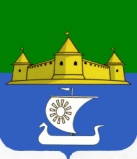 МУНИЦИПАЛЬНОЕ ОБРАЗОВАНИЕ  «МОРОЗОВСКОЕ ГОРОДСКОЕ ПОСЕЛЕНИЕ ВСЕВОЛОЖСКОГО МУНИЦИПАЛЬНОГО РАЙОНАЛЕНИНГРАДСКОЙ ОБЛАСТИ»СОВЕТ ДЕПУТАТОВП О С Т А Н О В Л Е Н И Еот 08 декабря 2016 года № 62	В соответствии с Земельным Кодексом  Российской Федерации и Федеральным законом от 06.10.2003 года № 131-ФЗ «Об общих принципах организации местного самоуправления в Российской Федерации», Совет депутатов ПОСТАНОВЛЯЕТ:	1. Определить единое периодическое печатное издание для опубликования извещений о приеме заявлений о предоставлении в аренду или продаже земельных участков, находящихся в муниципальной собственности, расположенных на территории муниципального образования «Морозовское городское поселение Всеволожского муниципального района Ленинградской области» газету «Морозовский вестникъ».	Опубликование извещений в приложениях и спецвыпусках газеты «Морозовский вестникъ» не допускается.          2. Разместить настоящее постановление на официальном сайте муниципального образования www. adminmgp. ru.  	3.   Опубликовать настоящее постановление в газете «Морозовский вестникъ». 	4. Настоящее постановление вступает в силу с момента его официального опубликования.Глава муниципального образования		                                              Л.Х. Хайдукова			Об определении  в качестве единого периодического печатного издания для опубликования извещений о приеме заявлений о предоставлении в аренду или продаже земельных участков, находящихся в муниципальной собственности, расположенных на территории муниципального образования «Морозовское городское поселение Всеволожского муниципального района Ленинградской области» 